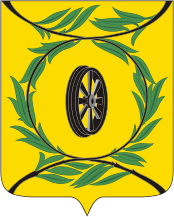 Администрация Карталинского муниципального районаУПРАВЛЕНИЕ ПО ИМУЩЕСТВЕННОЙ И ЗЕМЕЛЬНОЙ ПОЛИТИКЕ   КАРТАЛИНСКОГО МУНИЦИПАЛЬНОГО РАЙОНА457351  г. Карталы Челябинской области,               ул. Калмыкова, 6                                                                   тел. (8-35133) 2-24-68 На сайт Администрации: г.Карталы, ул. Ленина, 1, программистУправление по имущественной и земельной политике Карталинского муниципального района уведомляет о наличии земельного участка для ведения личного подсобного хозяйства, расположенного в 20 метрах на юго-запад от ориентира по адресу: Челябинская область, Карталинский район село Неплюевка, переулок Центральный, 3, площадью 735кв.м., с кадастровым номером 74:08:2901001:890, в категории земель – земли населенных пунктов. Граждане, заинтересованные в предоставлении земельного участка для ведения личного подсобного хозяйства, имеют право в течении тридцати дней со дня опубликования и размещения  извещения подавать заявления о намерении участвовать в аукционе по  продаже земельного участка в Управление по имущественной и земельной политике Карталинского муниципального района.Адрес и способ подачи заявлений: Челябинская обл., г.Карталы, ул. Калмыкова, 6, правое крыло, 2 этаж, кабинет 23,(график работы пн.-пт.с 8-00 до 17-00, обеденный перерыв с 12-00 до 13-00). 